Product Name :Micrometer DrivedDescription :● Position lockable
● Angular position is indicated on a 360° scale.
● Continuous 360° manual rotation
● Fine adjustment driven by micrometer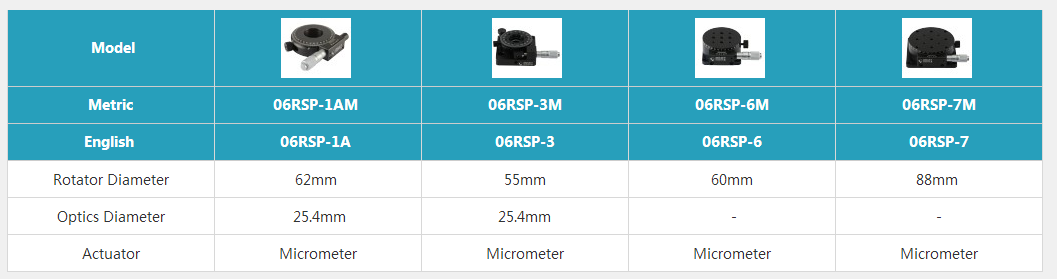 